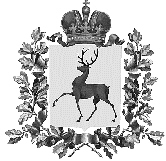 Администрация городского округа Навашинский Нижегородской областиПОСТАНОВЛЕНИЕ25.11.2021                                                                                                                 № 1137О принятии решения о подготовке проекта внесения изменений в Генеральный плангородского округа Навашинский Нижегородской области	В соответствии со статьей 24 Градостроительного кодекса Российской Федерации, Федеральным законом от 06.10.2003 131-ФЗ «Об общих принципах организации местного самоуправления в Российской Федерации», Уставом городского округа Навашинский Нижегородской области, на основании протокола заседания межведомственной комиссии по вопросам землепользования и застройки территории городского округа Навашинский Нижегородской области от 18.11.2021 №3, Администрация городского округа Навашинский п о с т а н о в л я е т:   1. Подготовить проект внесения изменений в Генеральный план городского округа Навашинский Нижегородской области, утвержденный постановлением Правительства Нижегородской области от 06.12.2019 №930 (в редакции постановле-ний от 20.02.2020 №148, от 17.08.2021 №728) в части отображения месторождений полезных ископаемых и карьеров по добыче полезных ископаемых на территории городского округа Навашинский на следующих участках:           - «Малое Окулово», расположенный в 90 м юго-западнее  д. Малое Окулово  городского округа Навашинский Нижегородской области в границах земельных участков 52:37:0500001:327 и 52:37:0500001:287;            - «Ольховка», расположенный в 0,4 км восточнее д.Ольховка городского округа Навашинский Нижегородской области в границах земельного участка 52:37:0400007:458,установив для вышеперечисленных участков функциональную зону: производствен-ная зона, зоны инженерной и транспортной инфраструктур.          2. Установить срок подготовки документации – I квартал 2022 года.  3. Организационному отделу администрации городского округа Навашинский обеспечить опубликование настоящего постановления в газете «Приокская правда» и размещение на официальном сайте органов местного самоуправления городского округа Навашинский в информационно-телекоммуникационной сети Интернет.  4. Контроль за исполнением настоящего постановления возложить на замес-тителя  главы  администрации, директора департамента Мамонову О.М.Глава местного самоуправления                                                                 Т.А.Берсенева